Δελτίο ΤύπουΗ Φλόγα της Αγάπης Φτάνει αύριο στο Δήμο ΛαμιέωνΦτάνει αύριο στο Δήμο Λαμιέων η Αιμοδοτική Φλόγα, η Φλόγα της Αγάπης, στο πλαίσιο της 12ης Πανελλήνιας Λαμπαδηδρομίας που πραγματοποιείται με σκοπό την ευαισθητοποίηση του κοινού στο θέμα της εθελοντικής αιμοδοσίας. Ήδη πολλοί πολιτιστικοί σύλλογοι, φορείς και σχολεία της Πρωτοβάθμιας και Δευτεροβάθμιας Εκπαίδευσης του Νομού έχουν δηλώσει τη συμμετοχή τους.Το ταξίδι της Αιμοδοτικής Φλόγας, που διοργανώνει σε ετήσια βάση η Πανελλήνια Ομοσπονδία Συλλόγων Εθελοντών Αιμοδοτών, ξεκίνησε στις 22 Αυγούστου 2014  και περνάει απ’ όλες τις πόλεις και τα χωριά της πατρίδας μας. Στις 3 Οκτωβρίου το ταξίδι της φλόγας θα καταλήξει στην Πτολεμαΐδα Κοζάνης όπου και θα πραγματοποιηθεί η 27η Αμφικτιονία Εθελοντών Αιμοδοτών. Παράλληλα θα λάβει χώρα και η Γενική Συνέλευση της Ομοσπονδίας και το ετήσιο συνέδριο για ενημέρωση σε θέματα αιμοδοσίας, δωρεάς ιστών και οργάνων σώματος αλλά και προβλημάτων των συλλόγων αιμοδοτών. Το πρόγραμμα και οι διαδρομές της 12ης Πανελλήνιας Λαμπαδηδρομίας Εθελοντών Αιμοδοτών στο Δήμο μας είναι το ακόλουθο:ΤΡΙΤΗ 23/9/20148:00 π.μ    Αλαμάνα  –  Θερμοπύλες (ΕΝΑΡΞΗ ΛΑΜΠΑΔΗΔΡΟΜΙΑΣ)                    Δαμάστα  – Ηράκλεια  -   Νέο Κρίκελλο  – Αλεπόσπιτα.   11:00 π.μ  Γοργοπόταμος (Μνημείο  Εθνικής  Αντίστασης)– Φραντζή                 Κωσταλέξη – Κομποτάδες –Μεξιάτες – Λουτρά  Υπάτης .1:00  μ.μ Υπάτη.6:00 μ.μ  Λιανοκλάδι ΤΕΤΑΡΤΗ 24/9/201408:00 π.μ  Πλατεία Καλυβίων- Παγκράτι (ΚΕΥΠ)- Ανθέων- Παγκράτι- Νέα  Άμπλιανη – Έκθεση Λαμίας- Νέα Μαγνησία)- είσοδος Λαμίας- οδός Παπαποστόλου- Μυρμιδόνων- Αγίας Βαρβάρας- Σατωβριάνδου- Πλ. Πάρκου - Ρήγα Φεραίου.12:00 π.μ   Πλατεία Ελευθερίας (Κεντρική  εκδήλωση).12:30 π.μ   Πλατεία  Λαού – Καραϊσκάκη- Καζούλη- Υψηλάντη- Σταδίου-Δημαρχείο- Λαρίσης- Σίφνου- Αιγίνης. 13:00 π.μ   Πλατεία Αγίου Αθανασίου- Άνδρου- Δ. Μυλωνά (Σύλλογος Διβριωτών) -Αλύτρωτων Πατρίδων- Λαρίσης. 14:30    Νοσοκομείο Λαμίας. Από το Γραφείο Τύπου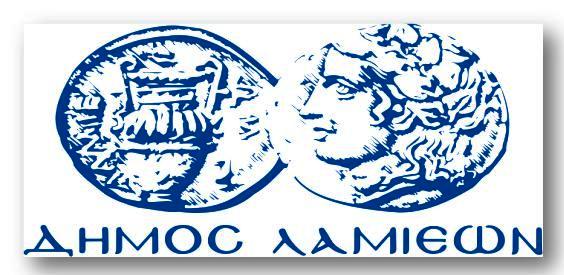 ΠΡΟΣ: ΜΜΕΔΗΜΟΣ ΛΑΜΙΕΩΝΓραφείου Τύπου& ΕπικοινωνίαςΛαμία, 22/9/2014